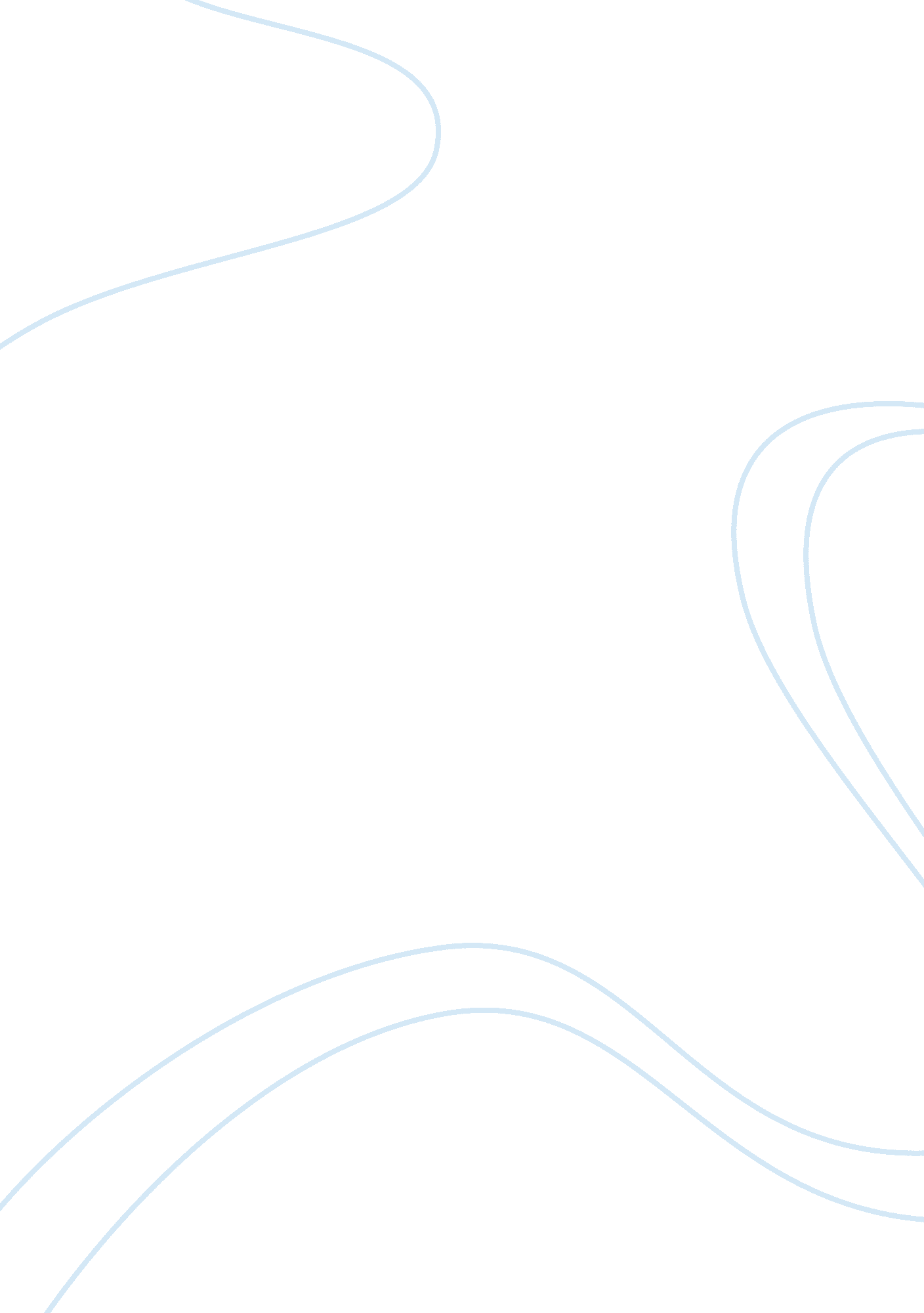 How god works to provide for his people - course workExperience, Belief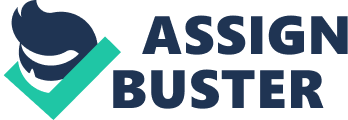 Describing how God Works through Others to Provide for His People Through the doctors and nurses, God is able to heal His people and restore their health. He does this through the medical vocations available today. God also provides bread to us by using the farmers. Through vocations of different people such as farmers and manufacturers, among others, thereby making it possible for human beings to get without they require in life and at the same time provide for the others (Comstock, 2003). Each and every Christian is usually ‘ called’ to a given office or task by God Himself and therefore this works effectively in governing and caring for the order He has created. At the time we receive God’s blessings through the other people, God effectively works in miracles in order to bless us and help us bless others. Through such connection with our God, our relationship to the neighbors calls for good works. 
In different teaching such as Catholicism, Lutheran and Protestantism, the doctrine of vocation has widely been taught as the way through which our daily life is transfigured and transformed for men to become different persons with a greater call and duty. It is realizable that the way human beings serve God is not in way an extraordinary act resulting from mystical devotion (Comstock, 2003). Human beings even serve God in everything they do in church, at the workplace, in the family, in church, and also during their overall involvement in the duties of the community. Generally, with this doctrine of vocation, it is observable that ordinary relationships in human life such as taking care of young kids, the workplace, and the manner in which we spend each minute play a huge role in our lives. This is the exactly way we realize how God works through others to provide for every one of us in life. God therefore uses other people to provide for all his people in everything they do. Reference Comstock, G. (2003). Religious Autobiographies. New York, NY: Wadsworth Publishing. 